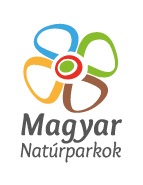 MeghívóA Magyar Natúrpark Szövetség és a Hét Patak Gyöngye Natúrpark Egyesület meghívja ÖntTudatos fejlesztéssel a natúrparkokértcímmela Magyarországi Natúrparkok Fejlesztési Koncepciójával kapcsolatos térségi szakmai egyeztetésreIdőpont: 2016. március 1. (kedd) 9 óraHelyszín: Vendégház és Konferencia Központ (7345 Alsómocsolád, Rákóczi u. 12.)Program:830 – 900 	Regisztráció900 – 1130	Szakmai programMerre tovább natúrparkok? A Magyarországi Natúrparkok Fejlesztési Koncepciója 2015-2030 – előadó: Dr. Kiss Gábor, a Hermann Ottó Intézet szakmai tanácsadója, a Magyar Natúrpark Szövetség szakértőjeA fejlesztési koncepció gyakorlati alkalmazhatósága. Tájszintű együttműködések lehetőségei – előadó: Dr. Szilvácsku Zsolt, a Magyar Natúrpark Szövetség alelnöke, szakértőjeA Natúrpark Koncepció vonatkoztatása, adaptálhatósága a helyi potenciálokra – előadó: Kmettyné Győri Szilvia, turisztikai vezető, a Hét Patak Gyöngye Natúrpark Egyesület tagja1130 – 1300	Interaktív műhelybeszélgetés1300	Ebéd az Őszi Fény Idősek OtthonábanAz egyeztetésen való részvétel ingyenes.Megjelenésére feltétlenül számítunk.Tisztelettel:Magyar Natúrpark Szövetség5600 Békéscsaba, Szt. István tér 7.Levelezési cím: 9730 Kőszeg, Fő tér 2.naturpark.hungary@gmail.comwww.naturparkok.hu Hét Patak Gyöngye Natúrpark Egyesület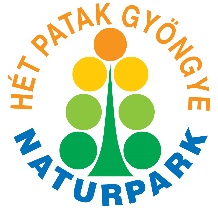 7345 Alsómocsolád, Rákóczi u. 21.turizmus@alsomocsolad.huwww.alsomocsolad.huBásthy BélaelnökMagyar Natúrpark SzövetségDicső LászlóelnökHét Patak Gyöngye Natúrpark Egyesület